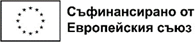 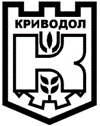 О Б Я В Л Е Н И Е№ 1Oбщина Криводол, в качеството си на бенефициент по процедура BG05SFPR002-2.003 „БЪДЕЩЕ ЗА ДЕЦАТА“ за директно предоставяне на безвъзмездна финансова помощ Програма „Развитие на човешките ресурси“ 2021-2027, и изпълнение на проект BG05SFPR002-2.003-0033-C01 „Бъдеще за децата на община Криводол“ ОБЯВЯВАПроцедура за подбор и назначаване на екип за предоставяне на интегрирани здравно-социални услуги за деца и младежи по Проект BG05SFPR002-2.003-0033-C01 „Бъдеще за децата на община Криводол‘‘ за следните длъжности: 1. Ръководител на услугата – 1 бр.Заетост: 8 часов работен денВид правоотношение: трудовоІ.ИЗИСКВАНИЯ КЪМ КАНДИДАТИТЕ:Образование – висше, образователно-квалификационна степен „Бакалавър“ или „Магистър“ в сферата на социалните, стопанските и хуманитарните науки;Професионален опит – не се изисква; Управленски опит при предоставяне на социални услуги и дейности е предимство.Компютърна грамотност - Microsoft Word, Microsoft Excel, Internet;Отлични комуникативни, организационни и лидерски умения;Умения за формиране и ръководене на екип.Кратко описание на длъжността: 	Управителят отговаря за цялостното функциониране на социалната услуга и осигурява качеството на предоставените услуги. Организира и ръководи дейността на услугата, прилагайки действащата нормативна уредба. Изготвя работни графици на персонала. Организира и ръководи екипни срещи. Отговаря за разработването и съхранението на документацията, отнасяща се до функционирането на услугата в съответствие с нормативните изисквания и изискванията по проекта. Осъществява административно-стопанска дейност.2. Хигиенист – 1 бр.,Заетост: 8 часов работен денВид правоотношение: трудовоКратко описание на длъжността: 	Отговаря за санитарно-хигиенното състояние на помещенията и потребителите. Работи на сборен месечен график. Подпомага медицинските сестри при обгрижването на потребителите. Подпомага потребителите при извършването на ежедневните им дейности. Отговаря за правилната експлоатация на наличното оборудване.І.ИЗИСКВАНИЯ КЪМ КАНДИДАТИТЕ:Образование – не се изисква;Лоялност, отговорност, точност и коректност към поетите задължения и потребителите на услугите;3. Шофьор – 1 бр.Заетост: 8 часов работен ден;Вид правоотношение: трудово4ч. СЦ 34ч. СЦ 2І.ИЗИСКВАНИЯ КЪМ КАНДИДАТИТЕ:Средно образование;Свидетелство за управление на МПС – Кат. B;Лоялност, отговорност, точност и коректност към поетите задължения;Кратко описание на длъжността: 	Осигурява предвижване на потребителите до услугата, за получаване на специализирана терапевтична помощ, както и ще осъществява превоз по график за провеждане на работа на терен.4. Психолог – 1 бр. Заетост: 4 часов работен денВид правоотношение: трудовоІ.ИЗИСКВАНИЯ КЪМ КАНДИДАТИТЕ:	Образование - висше; образователно-квалификационна степен „Бакалавър“ или „Магистър“, специалност „Психология“;	Професионален опит – не се изисква;          Компютърна грамотност - Microsoft Word, Microsoft Excel, Internet;	Отлични комуникативни и организационни умения;	Умения за работа в екип.	Кратко описание на длъжността: 	Оказва помощ и подкрепа на потребителите, като спазва нормативните документи, отнасящи се до дейността. Участва при изготвянето на индивидуалната оценка на потребностите и при изготвянето на индивидуалните планове за подкрепа на потребителите. Определя психологическите и социалните фактори, оказващи влияние върху пълноценното развитие на лицата и предлага мерки за тяхното коригиране. Планира психологическата работа с лицата, като спазва определените срокове. Прилага подходящи психологически интервенции, включително индивидуално или групово консултиране, тренинг, терапия. Води необходимата документация и отчетност.5. Медицинска сестра - 1 бр.Заетост: 4 часов работен ден;Вид правоотношение: трудовоІ.ИЗИСКВАНИЯ КЪМ КАНДИДАТИТЕ:         Образователна степен: специалист;Професионално направление: Здравни грижи;Професионална квалификация: медицинска сестра, медицински фелдшер;Професионален опит: минимум 5 година по специалността;         Допълнителна квалификация: не се изисква;	Кратко описание на длъжността: 	Осъществява текущо наблюдение на здравословното състояние на децата. Предоставя мобилни здравни услуги на потребителите по проект BG05SFPR002-2.003-0033-C01 „Бъдеще за децата на община Криводол“  по процедура BG05SFPR002-2.003 „БЪДЕЩЕ ЗА ДЕЦАТА“ за директно предоставяне на безвъзмездна финансова помощ Програма „Развитие на човешките ресурси“ 2021-2027. Предоставянето на мобилните здравни услуги ще се извършва съгласно приета „Методика за предоставяне на интегрирана здравно-социална услуга „Бъдеще за децата“ по проект BG05SFPR002-2.003-0033-C01 „Бъдеще за децата на община Криводол“ от Общински съвет-Криводол, включващи:събиране и предоставяне на здравна информация на потребителите;предоставяне на квалифицирани медицински услуги, извън обхвата на финансираните от НЗОК, съобразени с индивидуалните потребности на потребителите, включени в проекта;осъществяване на профилактика и консултиране на потребителите за социално-значимите заболявания и рисковите фактори, които ги обуславят;6. Педагог - 1 бр.Заетост: 4 часов работен ден;Вид правоотношение: трудовоІ.ИЗИСКВАНИЯ КЪМ КАНДИДАТИТЕ:Да са физически лица;Да имат висше педагогическо образование;Да притежават компютърна грамотност;	Кратко описание на длъжността: 	Провежда корекционно-възпитателната работа с децата, като работи индивидуално и групово с тях, осъществява дейности за развитие на обща и фина моторика, изготвя речева карта.7. Социален асистент – 4 бр.Заетост: 8 часов работен ден;Вид правоотношение: трудово1бр. Социален асистент – 8ч. СЦ 32бр. Социални асистенти -8ч. СЦ 31бр. Социален асистент – 8ч. СЦ 2 І.ИЗИСКВАНИЯ КЪМ КАНДИДАТИТЕ:Мотивираност за работа;Социална нагласа за работа с деца;Умения за общуване и вземане на бързи и адекватни решения;Кратко описание на длъжността: Оказва подкрепа и грижа на децата и семействата, осъществява връзка със система от услуги в общността. Предоставя индивидуални и групови консултации и социално – здравна медиация на представителите на целевите групи по предварително изготвен график базиран на индивидуалните нужди на всеки потребител.ІI. НЕОБХОДИМИ ДОКУМЕНТИ, НАЧИН НА ПОДАВАНЕ И РЕД ЗА ПРОВЕЖДАНЕ НА ПОДБОРАНеобходимите документи, които следва да бъдат представени от кандидатите за участие в подбора, са:Писмено заявление за кандидатстване с контакти за обратна връзка /по образец- Приложение-1/;Автобиография /по образец/;Декларация по чл. 107а от Кодекса на труда /по образец/;Декларация /по образец/;Копие	от	документи	за	придобита	образователна	степен	(диплома), допълнителни квалификации;Копие от документи, доказващи професионален опит /трудова или служебна книжка, осигурителна книжка, актуален трудов договор за работещи в момента лица, Образец УП-3 и др.Документите се подават лично от всеки кандидат в сградата на Община Криводол, ул. „Освобождение” № 13,  Център за административно обслужване, в срок, до 13.10.2023 г. включително – 17.00 часа.Всяко постъпило заявление за участие в подбора в рамките на обявения срок се разглежда от комисия, определена със Заповед на Кмета на община Криводол.Подборът протича в два етапа:Първи етап : Подбор по документи.До участие в интервюто не се допускат лица, които не са представили всички необходими документи в срок, документите не са по образец и/или не отговарят на изискванията за заемане на длъжността.Списъците на допуснатите и недопуснатите до интервю кандидати, както и датата, часът и мястото на провеждане на интервюто ще се обявят на официалния сайт на Община Криводол до 16.10.2023 г. – до 11 часа.Втори етап: Събеседване (интервю) с допуснатите кандидатиСъбеседването с допуснатите кандидати цели изясняване на:мотивите за кандидатстване;професионалните компетенции;уменията за работа в екип и общуване;нагласите за вземане на решения.След приключване на работата си, комисията изготвя протокол с резултатите от интервюто и списък с класираните кандидати, който се обявява на Информационното табло в сградата на Общинска администрация и на сайта на Община Криводол. Кандидатите, получили резултат под 3 точки, се считат за неуспешно представили се и не се класират.С класираните кандидати се сключва трудов договор по чл. 68, ал. 1, т. 1, във връзка с чл. 70, ал. 1 от Кодекса на труда, или договор за услуга с Община Криводол, със срок до 18.10.2024 г.Кандидатите за обявената длъжност могат да бъдат безработни лица, така и лица упражнили правото си на пенсия за инвалидност поради общо заболяване.III. МЯСТО НА ИЗПЪЛНЕНИЕ НА ДЛЪЖНОСТТА:Работно място:на терен и в домашна среда. Телефон за контакти: 09117/2045 – Илияна Василева - Ръководител проект